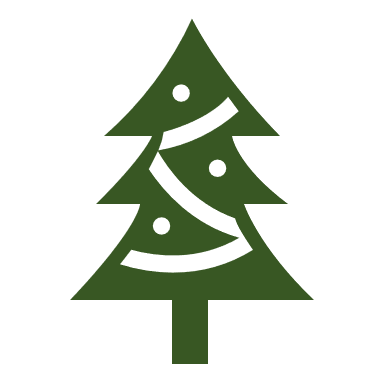 Proposition d’organisationMatériel à prévoirpour chaque groupe : un rectangle de papier filtre de 4 cm x 7 cm, 1 pot de yaourt en verre, 1 cure-dent, de l’eau salée, 1 crayon de papier, 1 règlepour la classe : colorants alimentaires du commerce : bleu, jaune, rougeGestion de la classe : groupes de 3 ou 4 élèvesProposition de scénarioObjectif de la séance :Réaliser une chromatographieInterpréter les résultats de l’expériencePrérequis :Suivre les étapes de la démarche scientifiqueConnaissances et compétences associées :Mettre en œuvre un protocole de séparation de constituants d’un mélangeIdentifier les différents constituants d’un mélangeCompétences du socle commun visées par la séquence :Domaine 1 – composante 1 :Rendre compte des hypothèses, expériences, observations et conclusion en utilisant un vocabulaire précis.Domaine 2 : Coopérer et réaliser des projetsDomaine 4 : Mener une démarche scientifique, résoudre des problèmes simplesPhaseOrganisationRôle de l’enseignant - ConsignesTaches et procédures de l’élève - Réponses attenduesPrésentation de l’activitéCollectifInstallation : formation des groupesRappel des consignes de travail en groupe Objectif de la séance : faire lire le document et identifier le travail demandé (hypothèse) Comment obtenir un colorant vert à partir des colorants bleu, jaune et rouge ?RecherchegroupesEncadrement des groupes Formulation et rédaction de l’hypothèse au crayonMise en communCollectifDemander à chaque groupe de lire son hypothèse : insister sur que le fait qu’à ce stade de l’activité, toute hypothèse cohérente est recevableFaire prendre conscience aux élèves qu’ils n’ont pas tous les mêmes hypothèses et que le fait d’être plusieurs et de confronter ses hypothèses enrichit la démarche Mise en commun : formulation de son hypothèse, écoute de celles des autres groupes.ExpérimentationGroupeEncadrement des groupesApport d’aides en fonction des besoinsVérification des manipulations Suivi des étapes de la démarche scientifique Schématisation  Rédaction des observations réalisées Rédaction de la conclusion au crayon de papierMise en communCollectifInterrogation des groupes à l’oralSupport visuel au tableau Mise en commun des résultats et comparaisonInstitutionnalisationCollectifReformulation et rédaction de la trace écrite : la chromatographie est une technique de séparation des constituants d’un mélange Rédaction de la trace écrite